基本信息基本信息 更新时间：2024-04-30 09:54  更新时间：2024-04-30 09:54  更新时间：2024-04-30 09:54  更新时间：2024-04-30 09:54 姓    名姓    名彭庆彭庆年    龄40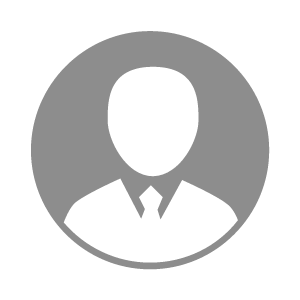 电    话电    话下载后可见下载后可见毕业院校重庆信息技术职业学院邮    箱邮    箱下载后可见下载后可见学    历大专住    址住    址重庆市万州区江南大道191号12-2-501重庆市万州区江南大道191号12-2-501期望月薪5000-10000求职意向求职意向预混料销售员,饲料添加剂销售员,猪料销售预混料销售员,饲料添加剂销售员,猪料销售预混料销售员,饲料添加剂销售员,猪料销售预混料销售员,饲料添加剂销售员,猪料销售期望地区期望地区重庆市/万州区重庆市/万州区重庆市/万州区重庆市/万州区教育经历教育经历工作经历工作经历工作单位：重庆万植巨丰生物有限公司 工作单位：重庆万植巨丰生物有限公司 工作单位：重庆万植巨丰生物有限公司 工作单位：重庆万植巨丰生物有限公司 工作单位：重庆万植巨丰生物有限公司 工作单位：重庆万植巨丰生物有限公司 工作单位：重庆万植巨丰生物有限公司 自我评价自我评价其他特长其他特长